PECIVO PIJANA NEVESTATESTO3 jajca3 žlice kakava1 pecilni9 žlic sladkorja9 žlic moke9 žlic olja9 žlic mlekaLočimo jajca. Iz beljakov stepemo sneg in dodamo polovico sladkorja. Rumenjake stepemo z drugo polovico sladkorja. Nato vse sestavine zmešamo z metlico. Testo damo v pekač in pečemo 20 minut na 180 stopinj. Pečeno testo prelijemo z mešanico 2 dl mleka in malo ruma. Nato prelijemo s kuhanim vaniljevim pudingom. Ko se ohladi premažemo še s stepeno sladko smetano.PUDING2 vaniljeva pudinga6 sladkorja1 l mlekaSladkor puding in 14 žlic mleka zmešamo. Ostalo mleko zavremo in zakuhamo puding, da se zgosti.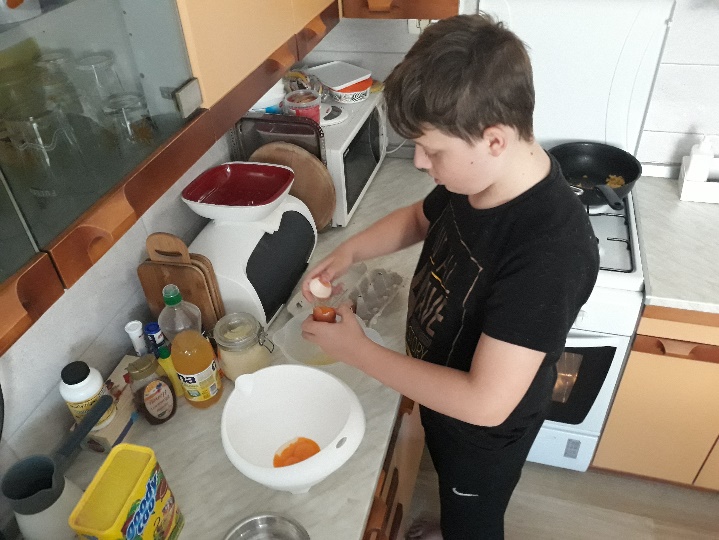 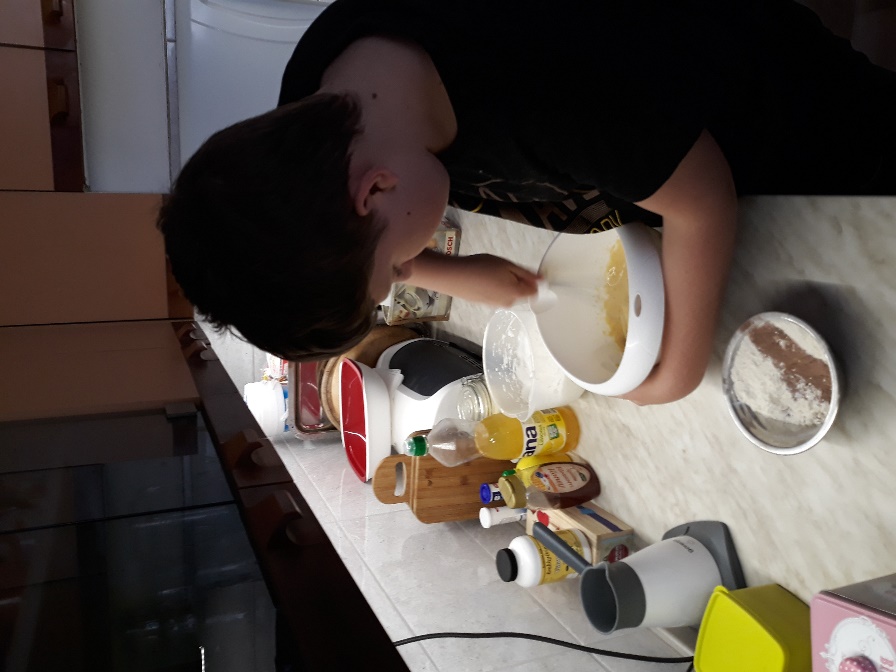 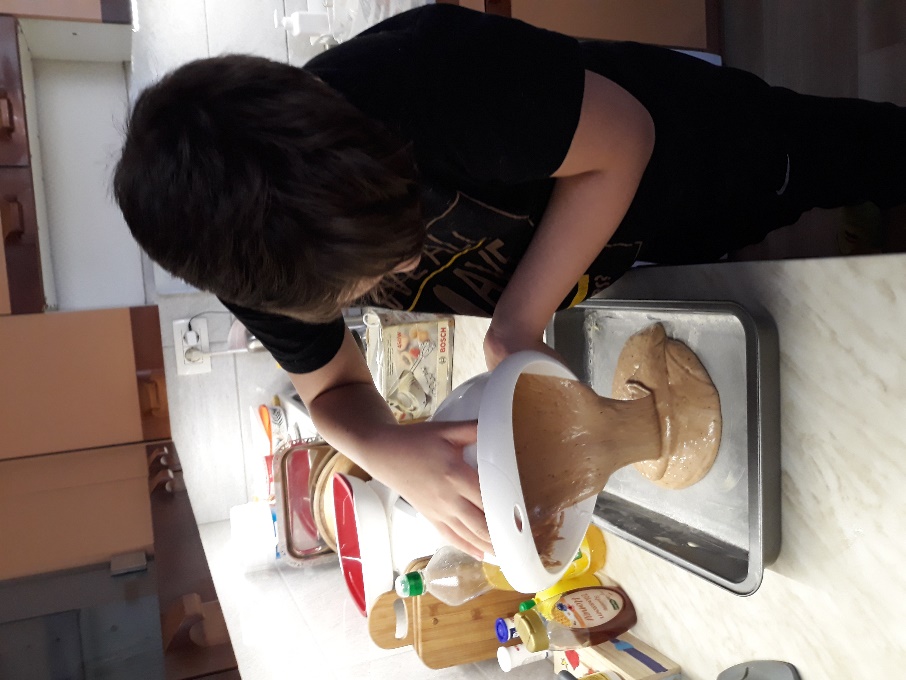 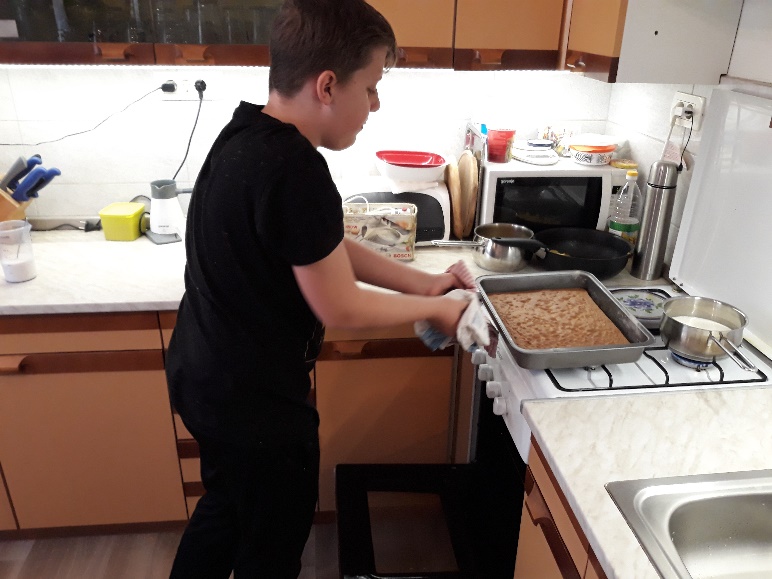 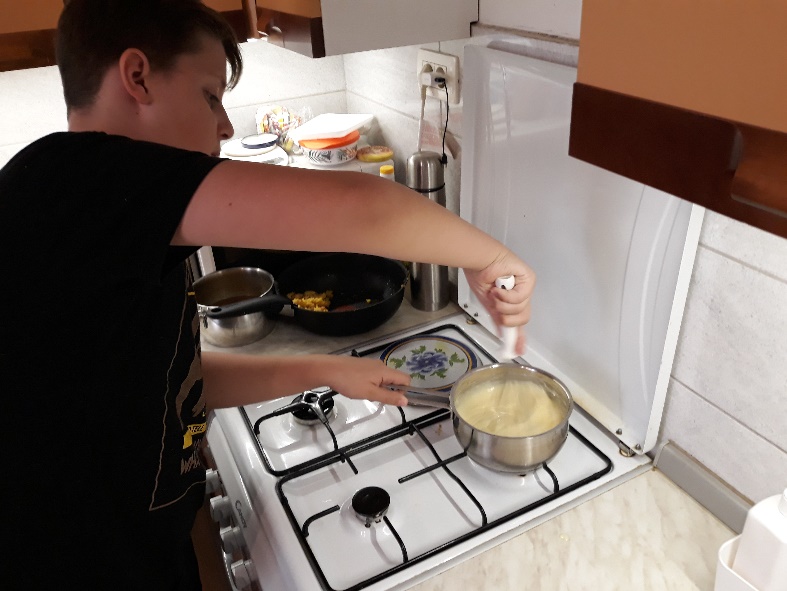 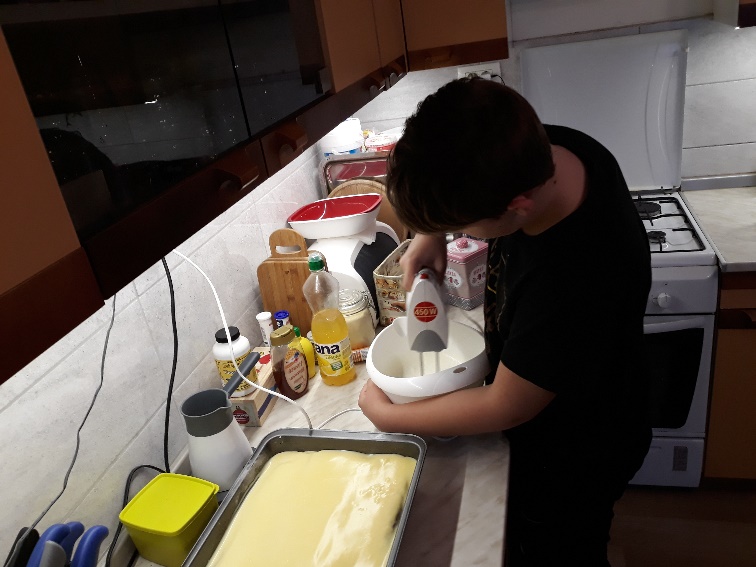 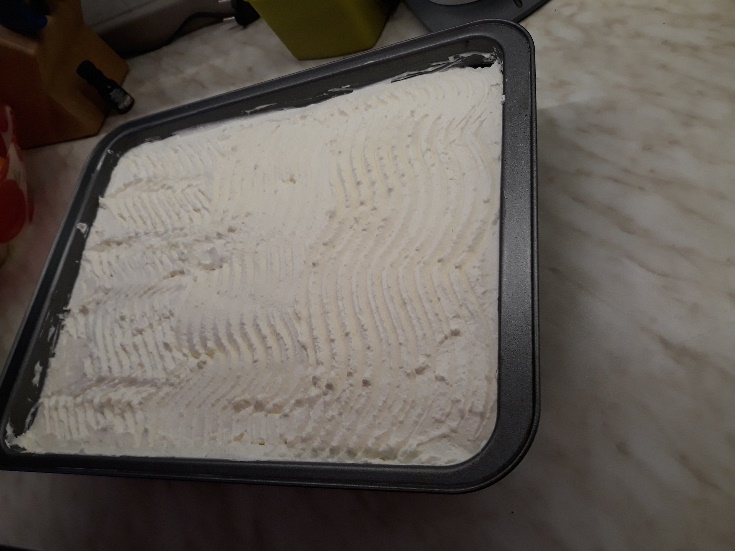 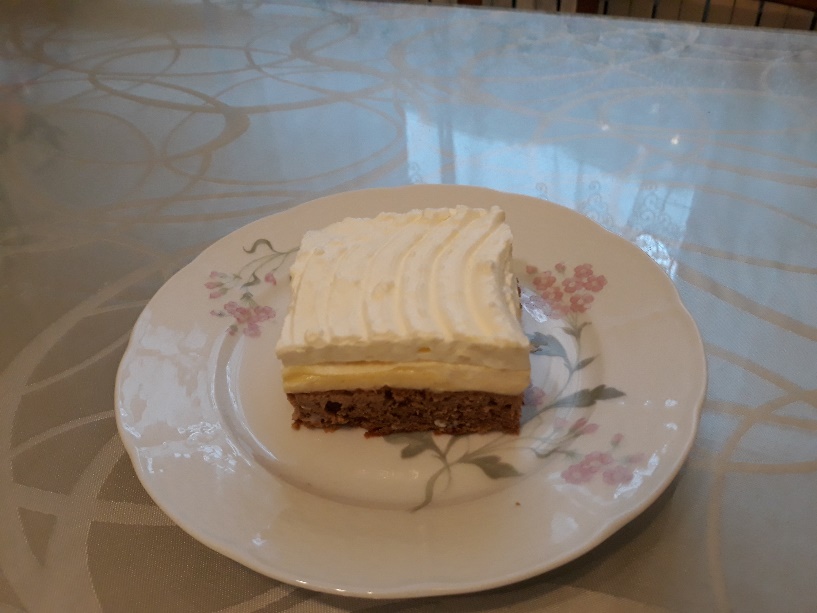 